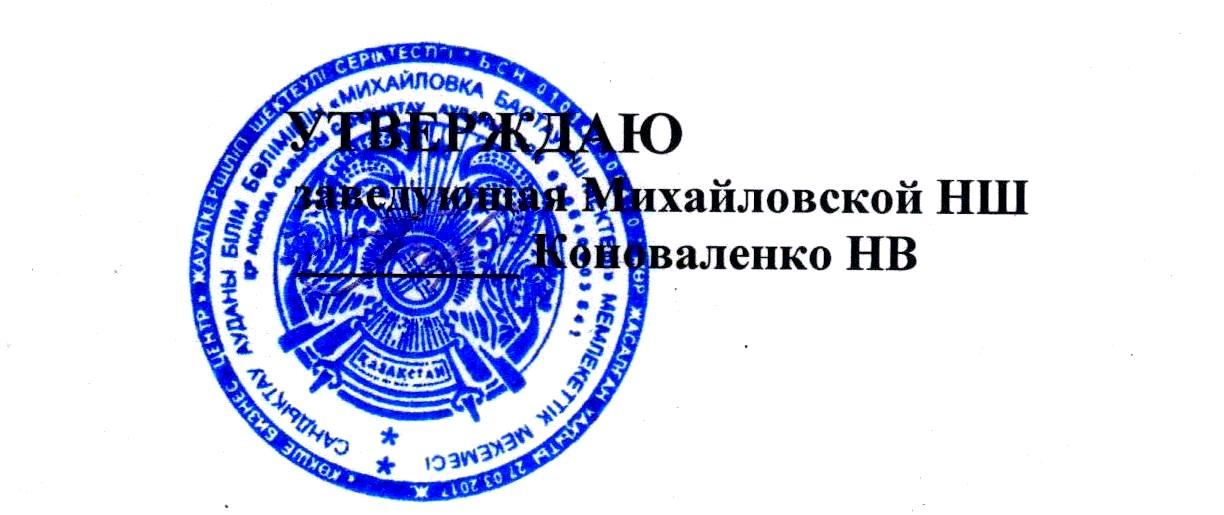 Планмероприятий, проводимых в рамках месячникавоенно-патриотического воспитания «Патриот»с 9 апреля по 9 мая 2017 годав Михайловской начальной школе№мероприятиедата проведенияклассответственные1Торжественная линейка, посвященная открытию месячника «Патриот»10 апреля1-4клКоноваленко Н.В.2Тематические 15-минутки: «Живи и помни»9 апреля-9 мая1-4клКлассные руководители3Оформление выставки «Спасибо за Победу!»28апреля1-4клКлассные руководители4Тематическая выставка книг «Герои Отечества»5 мая1-4клбиблиотекарь5Уроки мужества «Мы будем помнить»9 апреля-9 мая1-4клКлассные руководители6Конкурс рисунком «Вечно живым»20 апреля1-4клПолякова Н.В.7Классные часы: «Они сражались за Родину», «Солдат, твой подвиг не забыт», «Служить Родине».9 апреля-9 мая1-4клКлассные руководители8Спортивный праздник, посвященный 25-летию Вооруженных сил РК7 мая1-4 клПолякова Н.В.9Проведение тематического утренника «9 Мая – Праздник Победы»2-6 маямини-центрГрасмик В.Н.10Просмотр фильма «Пятерка отважных»4 мая1-4клКлассные руководители11Митинг, посвященный Дню Победы.9 мая0-4 клКоноваленко Н.В.12Размещение информации о проведенных мероприятиях на школьном сайте, СМИ.постоянноКлассные руководители